Partial revision of the Test Guidelines for Vegetable Marrow, SquashDocument prepared by experts from FranceDisclaimer:  this document does not represent UPOV policies or guidance	The purpose of this document is to present a proposal for a partial revision of the Test Guidelines for Vegetable Marrow, Squash (document TG/119/4 Corr. 2).	The Technical Working Party for Vegetables (TWV), at its fifty-third session, held in Seoul, Republic of Korea, from May 20 to May 24, 2019, agreed that the Test Guidelines for Vegetable Marrow, Squash (document TG/119/4 Corr. 2) be partially revised to add new Characteristics “Resistance to Zucchini yellow mosaic virus” and “Resistance to Watermelon mosaic virus” (see document TWV/53/14 Rev. “Report”, paragraph 91 and Annex III). 	The following changes are proposed:Addition of new Characteristic 82 “Resistance to Zucchini yellow mosaic virus (ZYMV)” at the end of the Table of CharacteristicsAddition of an explanation Ad. 82. “Resistance to Zucchini yellow mosaic virus (ZYMV)” in Chapter 8.2 “Explanations for individual characteristics”Addition of new Characteristic Characteristic 83 “Resistance to Watermelon mosaic virus (WMV)” at the end of the Table of CharacteristicsAddition of an explanation Ad. 83 “Resistance to Watermelon mosaic virus (WMV)” in Chapter 8.2 “Explanations for individual characteristics”Proposal to add new Characteristic 82 “Resistance to Zucchini yellow mosaic virus (ZYMV)” at the end of the Table of CharacteristicsProposal to add explanation Ad. 82. “Resistance to Zucchini yellow mosaic virus (ZYMV)” in Chapter 8.2 “Explanations for individual characteristics”Ad. 82: Resistance to Zucchini yellow mosaic virus (ZYMV)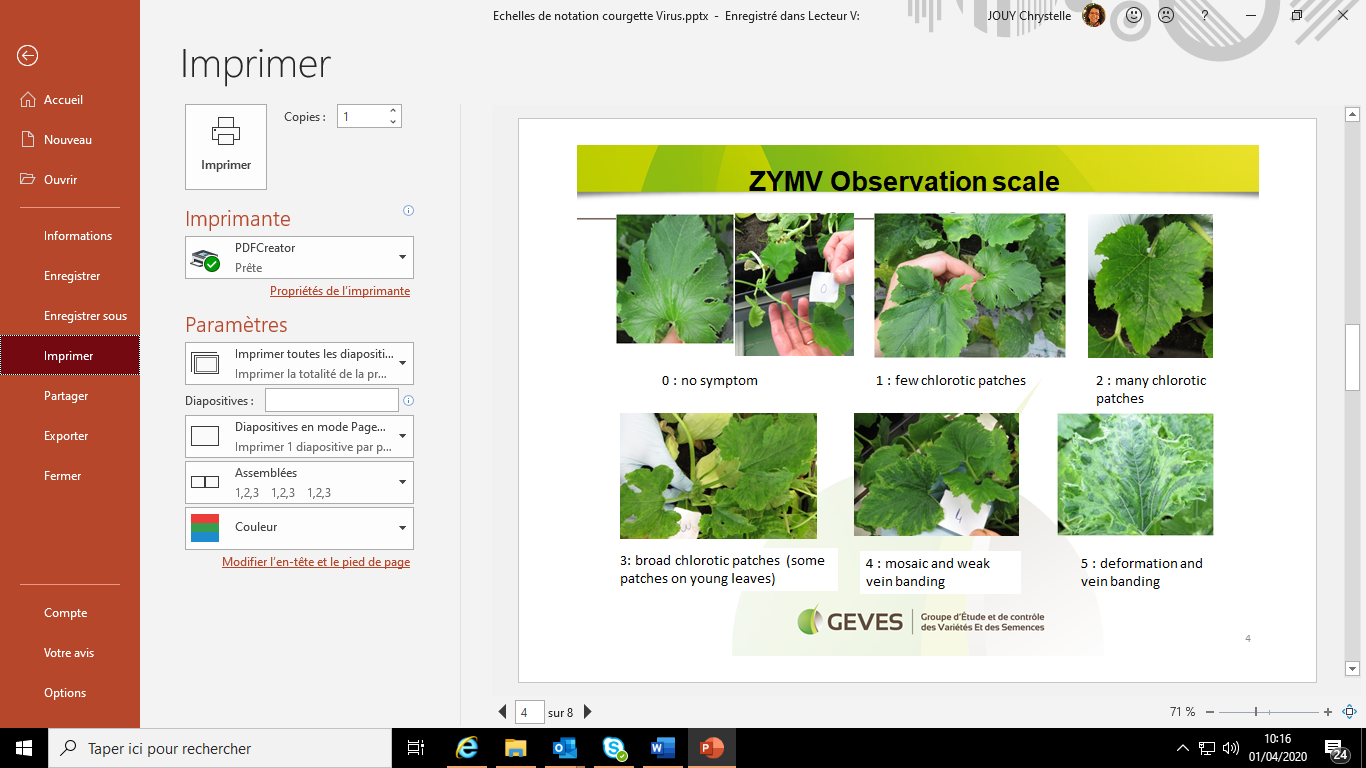 Proposal to add new Characteristic Characteristic 83 “Resistance to Watermelon mosaic virus (WMV)” at the end of the Table of CharacteristicsProposal to add explanation Ad. 83 “Resistance to Watermelon mosaic virus (WMV)” in Chapter 8.2 “Explanations for individual characteristics”Ad. 83: Resistance to Watermelon mosaic virus (WMV)Proposed new wording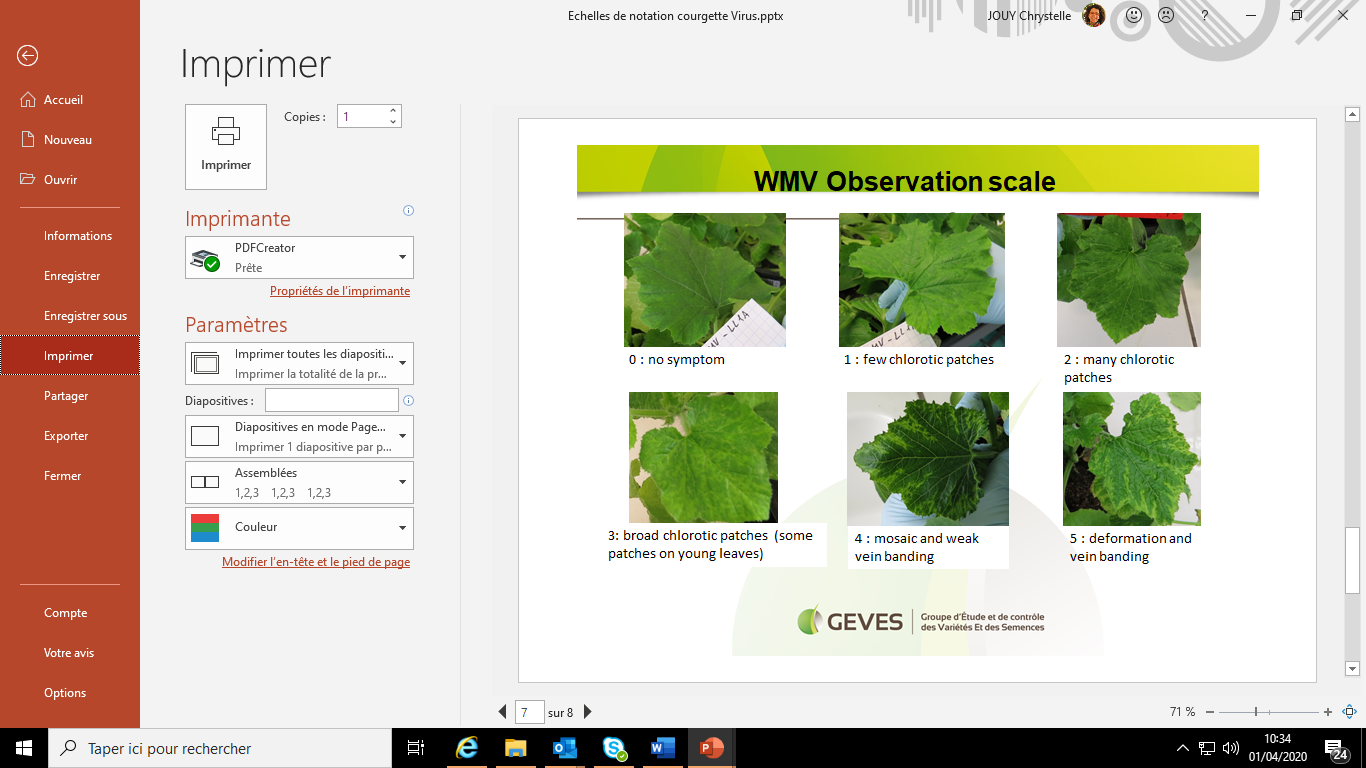 [End of document]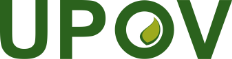 EInternational Union for the Protection of New Varieties of PlantsTechnical Working Party for VegetablesFifty-Fourth Session
Brasilia, Brazil, May 11 to 15, 2020TWV/54/5Original:  EnglishDate:  April 14, 2020
English
français
Deutsch
españolExample Varieties
Exemples
Beispielssorten
Variedades ejemplo
Note/
Nota82.Resistance to Zucchini yellow mosaic virus (ZYMV) Resistance au Zucchini yellow mosaic virus (ZYMV)Resistenz gegen Zucchini yellow mosaic virus (ZYMV)Resistencia a Zucchini yellow mosaic virus (ZYMV)susceptiblesensibleanfälligsensibleCora1moderatly resistantmodérément résistantemäßig resistentmoderadamente resistenteMirza3resistantrésistanteresistentresistenteMikonos51.PathogenZucchini yellow mosaic virus (ZYMV)2.Quarantine statusNo3.Host speciesCucurbita pepo L.4.Source of inoculumGEVES (FR)5.Isolatee.g. strain E96.Establishment isolate identity-7.Establishment pathogenicitySymptoms on susceptible squash variety8.Multiplication inoculum8.1Multiplication mediumLiving plant8.2Multiplication varietye.g. Cora8.3Plant stage at inoculation-8.4Inoculation medium-8.5Inoculation method-8.6Harvest of inoculum-8.7Check of harvested inoculum-8.8Shelflife/viability inoculum-9.Format of the test9.1Number of plants per genotypeAt least 209.2Number of replicatesAt least 29.3Control varietiessusceptible : Coramoderatly resistant: Mirzaresistant: MikonosUp to now, no complete resistance is identified. The two intermediate and resistant controls are necessary to validate the agressiveness of the test.9.4Test designadd non inoculated plants9.5Test facilityClimatic room or greenhouse9.6Temperaturee.g. 22°C or 24°C/18°C9.7Light12h-16h9.8Season9.9Special measures-10.Inoculation10.1Preparation inoculum1 g leaf with symptoms with 4 mL of PBS with carborundum (400 mg) and activated carbon (400 mg) or similar buffer, homogenize10.2Quantification inoculum-10.3Plant stage at inoculationFirst expanded leaf10.4Inoculation methodRubbing with virus suspension10.5First observation14 days post-inoculation10.6Second observation-10.7Final observations21 days post-inoculation11.Observations11.1MethodVisual observation11.2Observation scaleClass 0: no symptomsClass 1: few chlorotic patchesClass 2: many chlorotic patchesClass 3: large chlorotic areas (some patches on young leaves)Class 4: mosaic and weak vein bandingClass 5: deformation and vein banding11.3Validation of testResults should be compared with results of controls and are depending of the aggressiveness of the test and the distribution of the plants over the categories. The analysis of raw data of the couple ZYMV / Squash is planned in the Pathostat tool (free statistic analysis dedicated to quantitative disease resistances) https://pathostat.geves.fr11.4Off-types-12.Interpretation of data in terms of UPOV characteristic statesClasses 0, 1 are commonly judged as resistant – Note 5Classes 2, 3 are commonly judged as moderately resistant – Note 3Classes 4 and 5 are commonly judged as susceptible – Note 113.Critical control pointsRecommended dates of notation should be adapted depending on expression of symptoms on controls. Environmental conditions can have an effect on the expression of symptoms over time. In this case a second notation could be necessary. 
English
français
Deutsch
españolExample Varieties
Exemples
Beispielssorten
Variedades ejemplo
Note/
Nota83.Resistance to Watermelon mosaic virus (WMV)Resistance au Watermelon mosaic virus (WMV)Resistenz gegen Watermelon mosaic virus (WMV)Resistencia a Watermelon mosaic virus (WMV)susceptiblesensibleanfälligsensibleCora1moderatly resistantmodérément résistantemäßig resistentmoderadamente resistenteSofia3resistantrésistanteresistentresistenteMikonos, Syros41.PathogenWatermelon mosaic virus (WMV)2.Quarantine statusNo3.Host speciesCucurbita pepo L.4.Source of inoculumGEVES (FR)5.Isolatee.g. strain LL1A6.Establishment isolate identity-7.Establishment pathogenicitySymptoms on susceptible squash variety8.Multiplication inoculum8.1Multiplication mediumLiving plant8.2Multiplication varietye.g. Cora8.3Plant stage at inoculation-8.4Inoculation medium-8.5Inoculation method-8.6Harvest of inoculum-8.7Check of harvested inoculum-8.8Shelflife/viability inoculum-9.Format of the test9.1Number of plants per genotypeAt least 209.2Number of replicatesAt least 29.3Control varietiessusceptible: Coramoderately resistant: Sofia (moderate resistant control of lower level)moderately resistant: Mikonos or Syros (moderate resistant controls of higher level)Up to now, no complete resistance is identified. The two levels of intermediate resistant controls are necessary to validate the agressiveness of the test.9.4Test designadd non inoculated plants9.5Test facilityClimatic room or greenhouse9.6Temperaturee.g. 22°C or 24°C/18°C9.7Light12h-16h9.8Season9.9Special measures-10.Inoculation10.1Preparation inoculum1 g leaf with symptoms with 4mL of PBS with carborundum (400mg) and activated carbon (400mg) or similar buffer, homogenize10.2Quantification inoculum-10.3Plant stage at inoculationFirst expanded leave10.4Inoculation methodRubbing with virus suspension10.5First observation14 days post-inoculation10.6Second observation-10.7Final observations21 days post-inoculation11.Observations11.1MethodVisual observation11.2Observation scaleClass 0: no symptomsClass 1: few chlorotic patchesClass 2: many chlorotic patchesClass 3: large chlorotic areas (some patches on young leaves)Class 4: mosaic, weak vein bandingClass 5: deformation and vein banding11.3Validation of testResults should be compared with results of controls and are depending of the aggressiveness of the test and the distribution of the plants over the categories. The analysis of raw data of the couple WMV / Squash is planned in the Pathostat tool ( free statistic analysis dedicated to quantitative disease resistances) https://pathostat.geves.fr11.4Off-types-12.Interpretation of data in terms of UPOV characteristic statesClasses 0, 1, 2 are commonly judged as resistant – Note 4Classes 2, 3, 4 are commonly judged as intermediate resistant – Note 3Classes 4 and 5 are commonly judged as susceptible – Note 113.Critical control pointsRecommended dates of notation should be adapted depending on expression of symptoms on controls. Environmental conditions can have an effect on the expression of symptoms over time. In this case a second notation could be necessary.